Про затвердження порядку денного засідання 5 сесії Гірської сільської ради VІІІ скликання за основу Відповідно до ст. 26, 46 Закону України «Про місцеве  самоврядування в Україні», Гірська сільська радаВИРІШИЛА:1. Затвердити порядок денний:1) Про початок реорганізації Гірської сільської ради як розпорядника бюджетних коштів.2) Про прийняття майна в комунальну власність територіальної громади Гірської сільської ради Бориспільського району Київської області.2. Контроль за виконанням даного рішення покласти секретаря Гірської сільської ради. с. Горавід 06 січня 2021 року№  160-5-VІІІ      Сільський голова                                                                    	 	Р.М.ДмитрівГІРСЬКА  СІЛЬСЬКА  РАДА  БОРИСПІЛЬСЬКИЙ  РАЙОНКИЇВСЬКОЇ  ОБЛАСТІР І Ш Е Н Н Я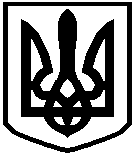 